§5. ФУНКЦІЇ у = k/x; у = x2; у = √x, ЇХ ГРАФІКИ ТА ВЛАСТИВОСТІ.1. Функція у = k/x, її графікОберненою пропорційністю називають функцію, яку можна задати формулою виду у = k/x, де х - незалежна змінна, k - деяке число, відмінне від нуля.Областю допустимих значень функції у = k/x є множина всіх дійсних чисел, крім нуля. Графіком функції у = k/x є гіпербола, причому, якщо k > 0, то її вітки розташовано у І та III координатних чвертях, а якщо k < 0, то у II та IV координатних чвертях.Приклад 1. Побудувати графік функції y = 6/x.Розв’язання. Складемо таблицю значень функції у = 6/x для кількох значень аргументу.Позначимо ці точки на координатній площині та з’єднаємо плавними лініями точки кожної з віток гіперболи (мал. 69).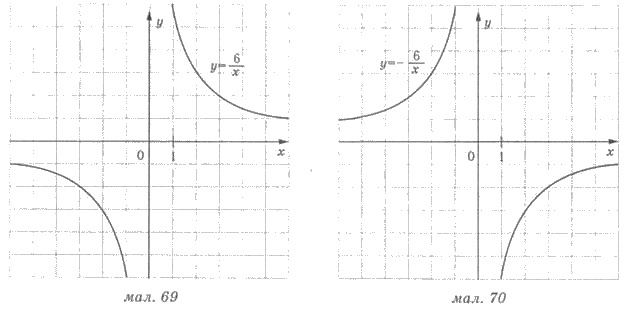 Приклад 2. Побудуємо графік функції у = -6/x.Розв’язання. Складемо таблицю значень функції у = -6/x для кількох значень аргументу.Графік функції зображено на малюнку 70.﻿2. Функція у = х2, її графік.Область визначення функції у = х2 - множина всіх дійсних чисел. Графіком функції є парабола, вітки якої напрямлені вгору, а вершиною є початок координат. Складемо таблицю значень функції для кількох значень аргументу.Графік функції зображено на малюнку 71.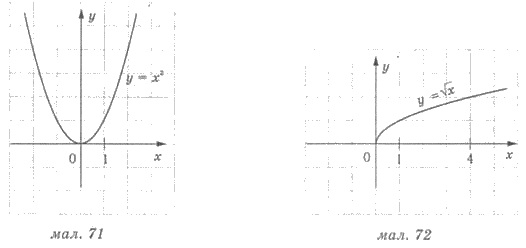 3. Функція у = √x, її графік функціїОбласть визначення функції у =  є множина невід’ємних чисел: х ≥ 0. Графіком функції у =  є вітка параболи.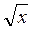 Складемо таблицю значень функції у =  для кількох значень аргументуГрафік функції у =  зображено на малюнку 72.4. Властивості функції у = k/x; у = x2; у = √xСистематизуємо дані про функції у = k/x, у = х2 і у =  до таблиці:§6.ФУНКЦІЯ у = ах2 + bх + с, а ≠ 0, ЇЇ ГРАФІК ТА ВЛАСТИВОСТІ1. Означення квадратичної функції, її графік.Квадратичною функцією називають функцію, яку можна задати формулою виду у = ах2 + bх + с, де х - незалежна змінна, а, b і с - будь-які числа, причому а ≠ 0.Графіком функції у = ах2 + bх + с є парабола, причому якщо а > 0, то її вітки напрямлені вгору, а якщо а < 0, то вітки напрямлені вниз.Графік можна будувати за наступною схемою:1) Знаходимо координати вершини параболи х0 = -b/2a; у0 = у(х0).2) Будуємо ще кілька точок, які належать параболі, при побудові можна використовувати симетрію параболи відносно прямої х = -b/2a.3) Сполучаємо позначені точки плавною лінією.Приклад. Побудувати графік функції у = х2 + 2х - 3.Розв’язання. Графіком функції є парабола, вітки якої напрямлені вгору. Абсциса вершини параболи х0 = 2/(2 ∙ 1) = -1, її ординати y(-1) = (1)2+ 2(-1) - 3 = -4.Отже, вершина параболи - точка (-1; -4). Складемо таблицю значень для кількох точок, які розміщено праворуч від осі симетрії параболи - прямої х = -1.Позначимо точки, координати яких записані в таблиці, та точки, симетричні їм відносно прямої х = -1. Сполучаємо точки плавною лінією і отримаємо графік функції у = х2 + 2х - 3 (мал. 73)..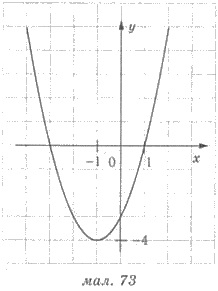 2. Властивості функції у = ах2 + bх + с.Подамо властивості функції у = ах2 + bх + с у вигляді таблиці:§7. СТЕПЕНЕВА ФУНКЦІЯ, ЇЇ ГРАФІК І ВЛАСТИВОСТІ.1. Означення степеневої функції.Функцію виду у = хα, де α - стале число, називають степеневою. Властивості степеневих функцій та їх графіки залежать від того, яким є числоα. Розглянемо різні випадки, вважаючи а раціональним числом.﻿2. Функція у = хα, α - натуральне число.Степеневі функції при α = 1 і α = 2, тобто функції у = х і у = х2 нам вже відомі.Якщо α - парне натуральне число (α = 2, 4, 6, 8...), то функція є парною, оскільки в цьому випадку у(-х) = (-х)α = xα = у(х). На малюнку 74 зображено, який вигляд має графік функції з парним натуральним показником (графік симетричний відносно осі у).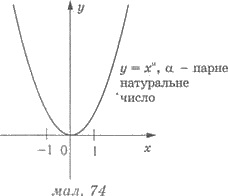 Якщо α - непарне натуральне число, більше 1 (α = 3, 5, 7, 9...), то функція є непарною, оскільки в цьому випадку у(-х) = (-х)α = -хα = -у(х). На малюнку 75 зображено, який вигляд має графік функції у = хα з непарним натуральним показником а (графік симетричний відносно початку координат).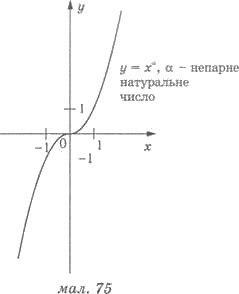 3. Функція у = хα, якщо α = 0.Маємо в цьому випадку функцію у = х0, яка визначена для всіх значень х, крім 0 (вираз 0° не має змісту). Тому дана функція набуває лише одного значення: у = 1. Графік подано на малюнку 76.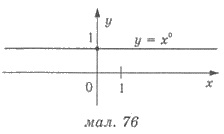 4. Функція у = хα, α — ціле від’ємне число.В цьому випадку функція визначена для всіх значень х, крім нуля.Якщо α - ціле від’ємне парне число (α = -2; -4; -6...), то у(-х) = у(х), функція парна, її графік симетричний відносно осі ординат. Графік подано на малюнку 77а.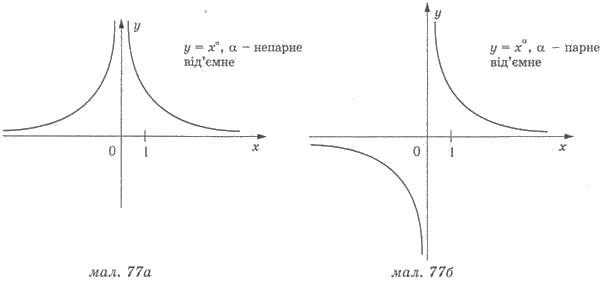 Якщо α - ціле від’ємне непарне число (α = -3; -5; -7...), то у(-х) = -у(х), функція непарна, її графік симетричний відносно осі ординат. Графік подано на малюнку 776.
В цьому випадку областю визначення є проміжок [0;+∞). На малюнку 78 подано графік функції у = хα , якщо 0 < α < 1, а на малюнку 79 - у випадку α > 1 і α - не ціле число.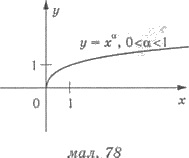 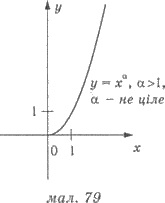 . Функція у = хα, α — не ціле від’ємне число.В цьому випадку областю визначення є проміжок (0;+∞). На малюнку 80 подано графік функції у = хα, якщо α < 0, α - не ціле.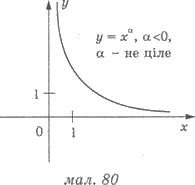 7. Властивості степеневої функції.Подамо властивості степеневої функції у вигляді таблиці:x-6-3-2-11236y-1-2-3-66321x-6-3-2-11236y1236-6-3-2-1x-3-2-10123y9410149x0149у0123№Властивостіy = k/xy = k/xу = х2у = №Властивостіk > 0k < 01Область визначеннях ≠ 0х ≠ 0Rх ≥ 02Нулі функції--х = 0х = 03у > 0х > 0х < 0х < 0 або х > 0х > 04у < 0х < 0х > 0--5Зростає на проміжку-(-∞;0); (0;+∞)[0;+∞)[0;+∞)6Спадає на проміжку(-∞;0); (0;+∞)-(-∞;0]-7Найбільше значення функції----8Найменше значення функції--y = 0y = 09Область значеньу ≠ 0у ≠ 0[0;+∞)[0;+∞)10Парність, непарністьНепарнаНепарнаПарнаНі парна, ні непарнаx012y-305№Властивостіу = ах2 + bх + су = ах2 + bх + с№Властивостіа > 0а < 01Область визначенняRR2Нулі функціїКорені рівняння ах2 + bх + с = 0Корені рівняння ах2 + bх + с = 03у > 0Розв’язання нерівності ах2 + bх + с > 0Розв’язання нерівності ах2 + bх + с > 04y < 0Розв’язання нерівності ах2 + bх + с < 0Розв’язання нерівності ах2 + bх + с < 05Зростає на проміжку[-b/2a;+∞)(-∞;-b/2a]6Спадає на проміжку(-∞;-b/2a][-b/2a;+∞)7Найбільше значення функції-y(-b/2a)8Найменше значення функціїy(-b/2a)-9Область значень функції[y(-b/2a);∞)(-∞;y(-b/2a)]10Парність, непарністьЯкщо b ≠ 0, то ні парна, ні не парна, якщо b = 0, то парнаЯкщо b ≠ 0, то ні парна, ні не парна, якщо b = 0, то парна№Властивості функціїy = хαα - натуральнене парнеα - натуральне парнеα = 0α - не парне від’ємнеα - парне від’ємнеα - не ціле додатнеα - не ціле від’ємне1Областьвизначення(-∞;+∞)(-∞;+∞)(-∞;0) U(0;+∞)(-∞;0) U (0;+∞)(-∞;0) U(0;+∞)[-0;+∞)(-0;+∞)2Область значень[0;+∞)(-∞;+∞)1(-∞;0) U (0;+∞)(0;+∞)[0;+∞)(0;+∞)3Нулі функціїх = 0х = 0---x = 0-4y > 0х < 0 або х > 0х > 0х < 0 абох > 0х > 0х < 0 або х > 0х > 0x > 05у < 0-х < 0-х < 0---6Парність,непарністьПарнаНепарнаПарнаНепарнаПарнаНі парна, нінепарнаНі парна, ні непарна7Зростає на проміжку[0;+∞)(-∞;+∞)--(-∞;0)[0;+∞)-8Спадає на проміжку(-∞;0]--(-∞;0), (0;+∞)(0;+∞)-(0;+∞)